Skills Matrix for Education Data ScienceHow have you gained experience with (multiple answers possible)…Courses that are not part of your degree. Think of (certified) courses from Coursera or courses from a Summer School.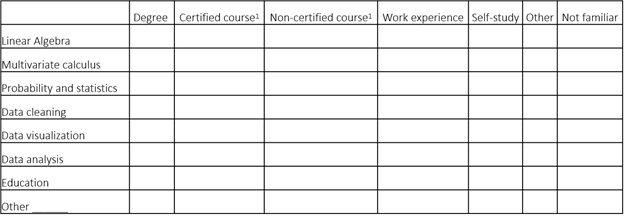 If your answer has been other than” degree” or “certified course”, please elaborate on your answer (1000 characters or less). 